Delphinus (Delfiini) Delfiini oli niin syvästi kunnioitettu eläin antiikin Kreikassa, että sen tähtikuvioon liittyy useita myyttejä; kyseessä on delfiini, joka ui meriä etsien Amfitritea suostutellakseen tämän naimaan Poseidonin; tai se symboloi etruskilaisia merirosvoja, jotka Dionysos muutti delfiineiksi heidän hypättyään jumalan pelosta laidan yli mereen. 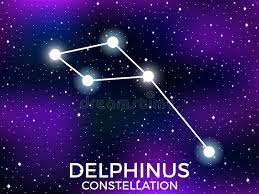 